A drawing in the style of Henri Rousseau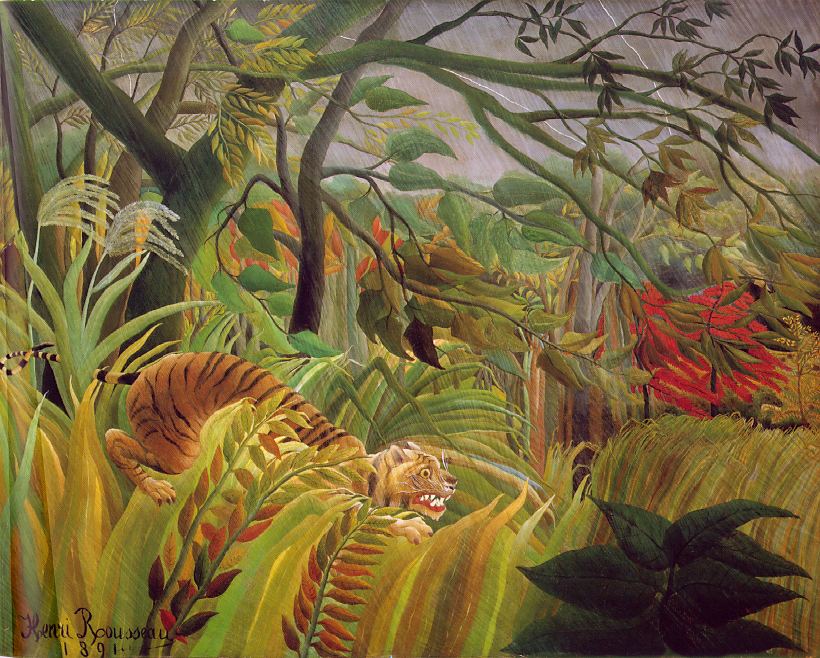 What is your drawing called? ................................................................................................................